健康は歩いてこない！！さあはじめよう！！ウォーキング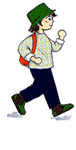 つくば歩いて見る会はウォーキングを通じて、健康の維持・増進と楽しさを、多くの方々に推進しょうと活動しています。平成30年度は下記日程で開催致します、どなたでもお気軽にご参加下さい。★　例会ウォークは毎月第4日曜日実施します。（出発時間30分前より受付開始）　　　（注・9月は第５日曜、12月は第３日曜日、31年3月は第5日曜に実施です）例会ウォーク参加費300円（会員100円）　５月、７月、10月、31年１月、3月は（バス利用）事前申し込みとなり、（3か月前より受付ます）参加費については別途定めます。集合場所については変更する場合があります、事前に確認の上ご参加下さい。月　日月　日181回4月22日つくば市街東・西・南・北・大通りを歩こう集合場所：大清水公園出発時間：午前10時187回10月28日遠征ウォーク　栃木県・宇都宮市　餃子の街宇都宮市街を歩こう集合場所：TX万博記念公園駅前出発時間：午前７時30分182回５月27日遠征ウォーク　東京都内王子・飛鳥山公園～巣鴨とげぬき地蔵へ歩こう集合場所：TX万博記念公園駅前出発時間：午前７時30分188回11月25日つくば市高崎自然の森～おぐろくの森周辺を歩こう集合場所：高崎自然の森駐車場出発時間：午前10時183回６月24日つくば市谷田部地区～田園地帯～研究団地周辺を歩こう集合場所：ふれあい広場　　　　　（旧谷田部庁舎前）出発時間：午前10時189回12月16日第３日曜日TX沿線　つくば市街みどりの駅～研究学園駅周辺へ歩こう集合場所：TXみどりの駅前出発時間：午前10時184回7月29日遠征ウォーク　千葉県・鴨川市　初夏のあじさいの路を巡る清澄寺～天拝園へ歩こう集合場所：TX万博記念公園駅前出発時間：午前6時30分190回31年1月　27日遠征ウォーク　埼玉県・さいたま市　武蔵一ノ宮・氷川神社に詣で大宮区～浦和区を歩こう集合場所：TX万博記念公園駅前出発時間：午前７時30分185回8月26日TX沿線　守谷市緑豊かな守谷市街を歩こう（ビール工場見学あり）集合場所：TX守谷駅改札前出発時間：午前10時　191回2月24日TX沿線　東京都内南千住～御徒町周辺を歩こう集合場所：TX南千住駅改札前出発時間：午前10時186回9月30日第5日曜日取手市初秋の小貝川を歩こう集合場所：JR常磐線・佐貫駅西口出発時間：午前10時192回3月31日第5日曜日遠征ウォーク神奈川県・三浦市早春の三浦半島　　海岸沿い岩礁の路を歩こう集合場所：TX万博記念公園駅前出発時間：午前6時45分